	Spoglądając optymistycznie w przyszłość -przed nami piknik rodzinny.Trzeba się przygotować!!!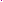 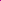 Nasze zadanie to wykonanie girlandy 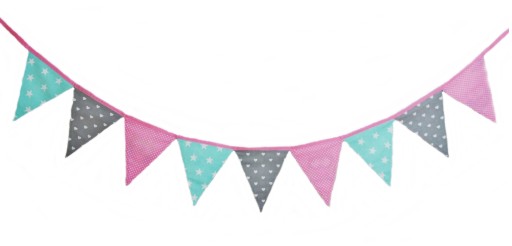 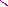 Każde chętne dziecko wykona swoją girlandą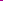 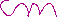 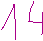 ( to są wymiary, które proszę zachować)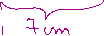 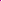 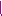 Po przyjściu do przedszkola girlandy połączymy 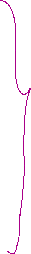 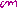 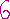 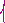 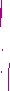 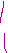 ( każda grupa stworzy swoją girlandę).OKAŻE SIĘ, KTÓREJ GRUPY GIRLANDA NAJDŁUŻSZA!!!Oczywiście ogłosimy to publicznie!Następnie wszystkie girlandy połączymy w jedną, którą powiesimy w ogrodzie przedszkolnym podczas pikniku.Materiały:- kolorowe kartki ( dowolne, według upodobań dzieci, mogą być we wzorki itp.),- nożyczki ( dzieci proszę zachować ostrożność ),- sznurek.										Miłej zabawy.PS. Serdecznie Was pozdrawiamy.